Классный час «Основные вопросы проведения государственной итоговой аттестации  выпускников 9-х классов»9 Б класс                                     Бойков Евгений Михайлович                                       Классный руководительОтрадная 2024Цель: Сформировать представление обучающихся об особенностях государственной итоговой аттестации в форме основного государственного экзамена. Задачи:1.Образовательные: расширить знания обучающихся о процедуре  проведения экзамена в новой форме, сформировать представление об основаниях и процедуре допуска к государственной итоговой аттестации  выпускников  9-х классов, участниках ОГЭ, на основе изучения документов официального  сайта Федеральной службы по надзору в сфере образования и науки. 2. Развивающие: развивать мышление, умение добывать информацию и правильно её интерпретировать, активизировать самопознание: побуждать к самовоспитанию, саморазвитию, самообразованию. 3. Воспитательные: воспитывать активную жизненную позицию и ответственность. Создать положительную мотивацию положительных оценок по предметам за курс основной школы.Оборудование: мультимедийный комплекс, доступ к  интернет-сети.Оборудование:   мультимедийный проектор, презентация к классному часу, ручки, анкеты.Ход классного часаРебята!  Сегодня мы с вами поговорим об итоговой аттестации, которую вам предстоит пройти по окончании учебного года.Я постараюсь ответить на все ваши вопросы.ЧТО ТАКОЕ   ГОСУДАРСТВЕННАЯ   ИТОГОВАЯ   АТТЕСТАЦИЯ?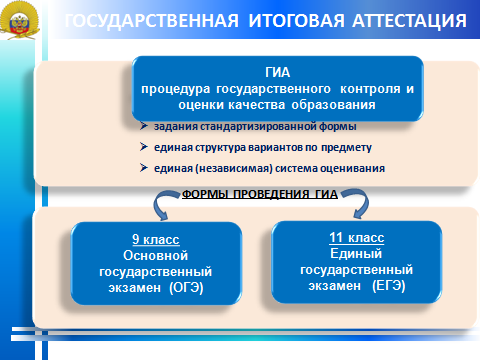 Государственная итоговая аттестация обучающихся - это форма организации выпускных экзаменов с использованием заданий стандартизированной формы, выполнение которых позволяет установить уровень освоения федерального государственного стандарта основного общего образования.ГИА проводится после 9 класса в форме основного государственного экзамена (ОГЭ), после 11 класса - в форме единого государственного экзамена (ЕГЭ).Принципиальных отличий в организации, подготовке и проведении этих экзаменов нет. Отличия имеются в содержании экзаменационных материалов.Еще раз повторюсь:Государственная итоговая аттестация выпускников 9 классов проводится в форме основного государственного экзамена с использованием экзаменационных материалов, представляющих собой комплексы заданий стандартизированной формы (контрольно- измерительных материалов - КИМ)  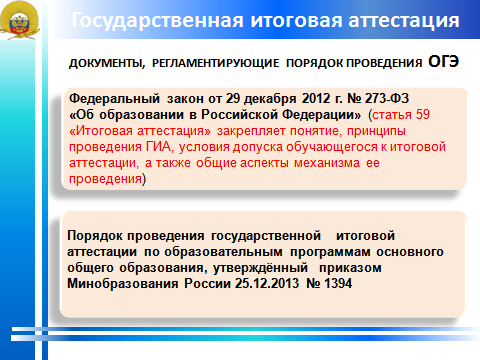 Перед вами на слайде нормативно-правовые документы, регламентирующие порядок проведения ОГЭ. Это: ФЗ «Об образовании в РФ»  и  порядок проведения ГИА за курс основной школы. С введением нового закона «Об Образовании», который вступил в силу 1 сентября 2013 года, для всех 9-классников проведение ГИА (государственной итоговой аттестации) стало  обязательным.Порядок проведения ГИА определяет формы проведения ОГЭ, сроки и продолжительность проведения ГИА, участников, требования к использованию средств обучения и воспитания, средств связи при проведении ГИА, порядок проверки экзаменационных работ, порядок подачи и рассмотрения апелляций, изменения и (или) аннулирования результатов ГИА.Познакомиться с этими  документами вы можете на сайте СПКУ.  СРОКИ ПРОВЕДЕНИЯ ОГЭ.Для проведения ГИА предусматривается единое расписание экзаменов. ГИА начинается: ранее - 25 мая текущего года, Перерыв между проведением экзаменов по обязательным учебным предметам составляет не менее двух дней.Выпускники  сдают экзамены в основные сроки.   Но есть досрочный срок сдачи экзамена и дополнительный срок. Право на досрочную сдачу выпускных экзаменов имеют выпускники:- выезжающие на российские или международные спортивные соревнования, конкурсы, смотры, олимпиады и тренировочные сборы;- выезжающие на постоянное место жительства или для продолжения обучения в иностранное государство;- направляемые по медицинским показаниям в лечебно-профилактические и иные учреждения для проведения лечебно-оздоровительных и реабилитационных мероприятий в период проведения государственной  итоговой  аттестации.Дополнительный срок устанавливается для выпускников, по уважительной причине пропустивших экзамен.УЧАСТНИКИ ГИА.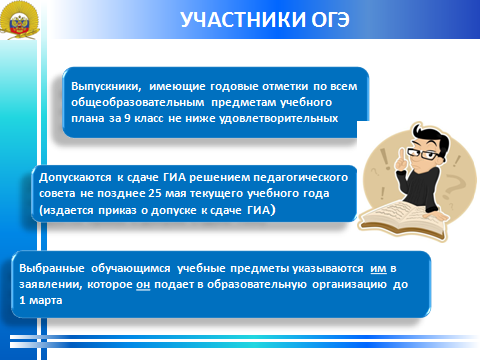 К государственной итоговой аттестации допускаются выпускники образовательных учреждений, имеющие годовые отметки по всем общеобразовательным предметам учебного плана за 9  класс  не ниже удовлетворительных.Допускается выпускник  к сдаче ГИА решением педагогического совета (издается приказ о допуске к сдаче ГИА).  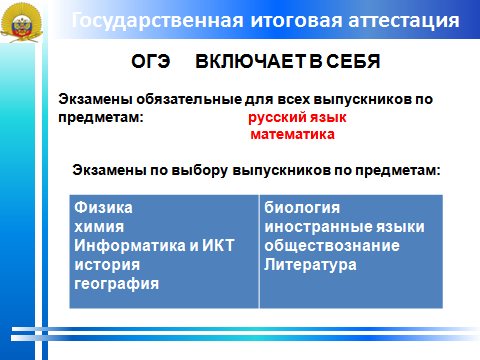 Государственная итоговая аттестация выпускников 9 классов осуществляется по 14-ти предметам на основе централизованно разработанных экзаменационных материалов. Это 2 обязательных экзамена по русскому языку и математике.И экзамены по другим учебным предметам: литературе, физике, химии, биологии, географии, истории, обществознанию, иностранным языкам (английский, немецкий, французский и испанский языки), информатике и информационно-коммуникационным технологиям (ИКТ), - обучающиеся сдают на добровольной основе по своему выбору.УЧАСТИЕ В ГИА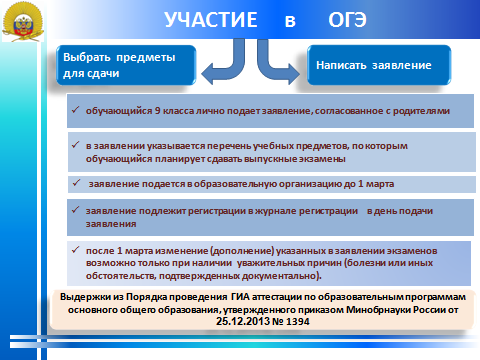 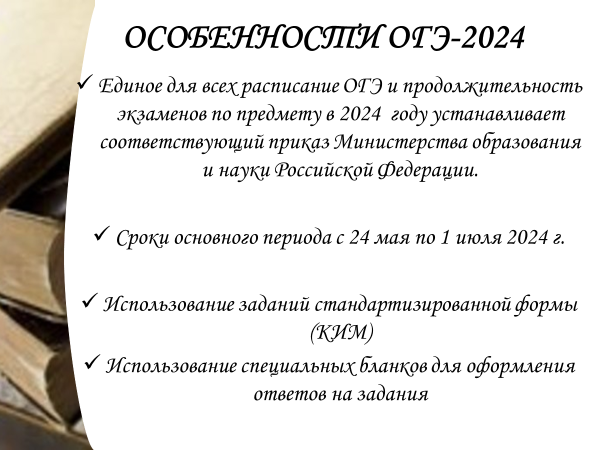 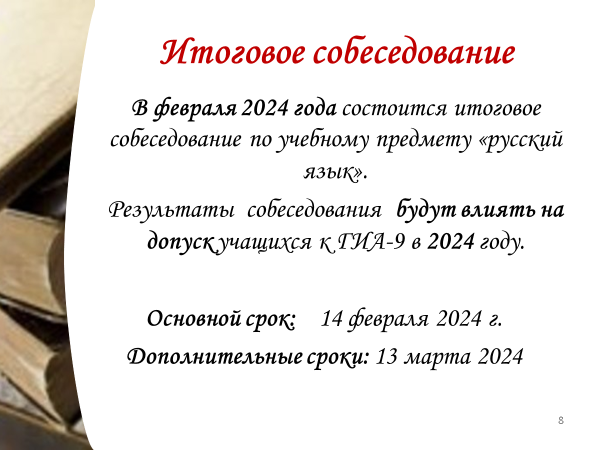 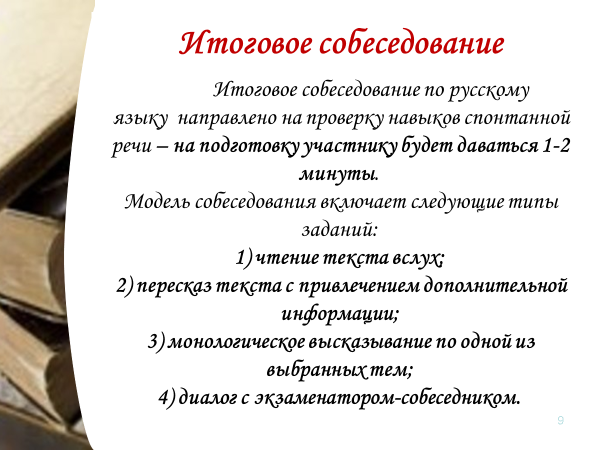 На выполнение работы каждому участнику будет отводиться около 15 минут. В процессе проведения собеседования будет вестись аудиозапись. 
	Оценка выполнения заданий работы будет осуществляться экспертом непосредственно в процессе ответа по специально разработанным критериям с учетом соблюдения норм современного русского литературного языка.		Планируется, что итоговое собеседование выпускники 9 классов будут проходить в своих школах. Оцениваться оно будет по системе «зачет»/«незачет». К ГИА допускаются обучающиеся, имеющие годовые отметки по всем учебным предметам учебного плана за IX класс не ниже  удовлетворительныхРешение о допуске к государственной итоговой аттестации принимается педагогическим советом образовательной организации и оформляется распорядительным актом образовательной организации не позднее 5 мая текущего года. Для участия в ГИА необходимо лично подать заявление на прохождение государственной итоговой аттестации, согласованное с родителями. В заявлении указываются   выбранные  учебные предметы. Обучающиеся вправе изменить (дополнить) перечень указанных в заявлении экзаменов только при наличии у них уважительных причин (болезни или иных обстоятельств, подтвержденных документально). Обращаю ваше внимание на то, что данное заявление вам необходимо сдать в учебную часть в январе месяце после возвращения с зимних каникул.Выпускники, получившие неудовлетворительные результаты по русскому языку и математике или получившие повторно неудовлетворительный результат по одному из этих предметов, не получают аттестат.Указанные обучающиеся оставляются на повторное обучение. В нашем училище такие воспитанники отчисляются из училища.По каждому предмету устанавливается шкала оценивания результатов (и шкала пересчёта первичного балла в отметку по 5-балльной шкале)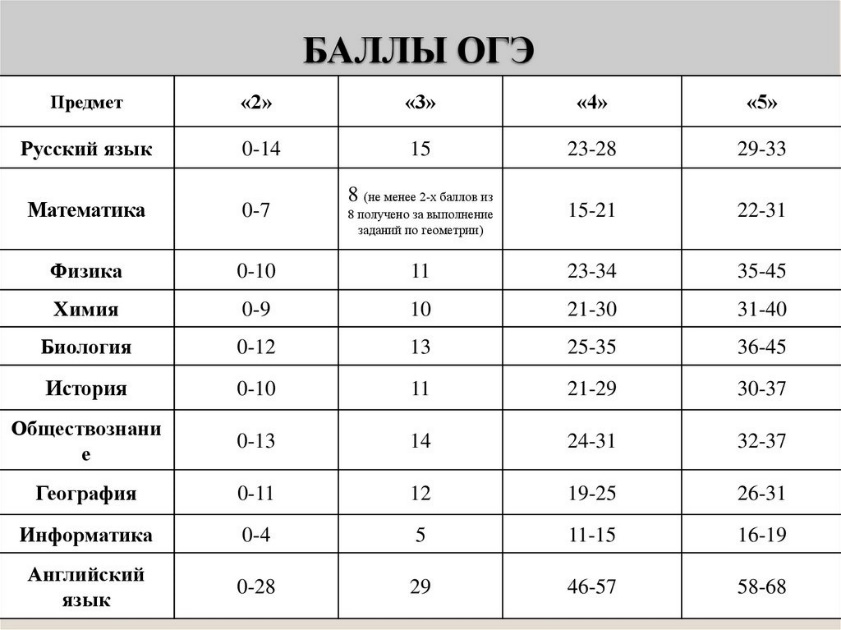 Результаты ОГЭ признаются удовлетворительными в случае, если выпускник по обязательным общеобразовательным предметам (русский язык и математика) при сдаче ОГЭ  набрал количество баллов не ниже минимального.С оценочной шкалой вас ознакомили преподаватели.Если выпускник текущего года получает результаты, ниже минимального количества баллов по трём предметам, он сможет пересдать ОГЭ в  сентябре. Если он не пересдал в сентября, то он остаётся на повторный год обучения.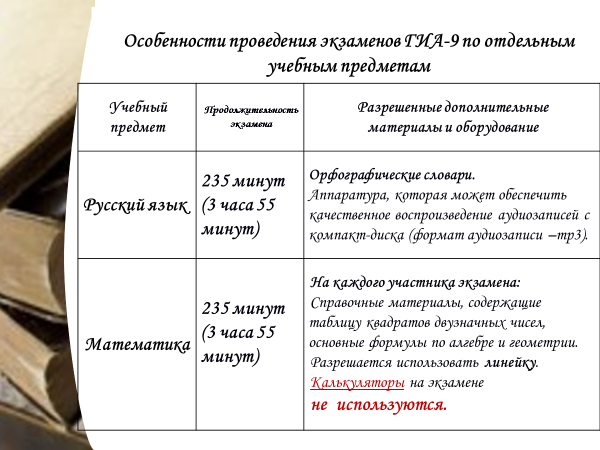 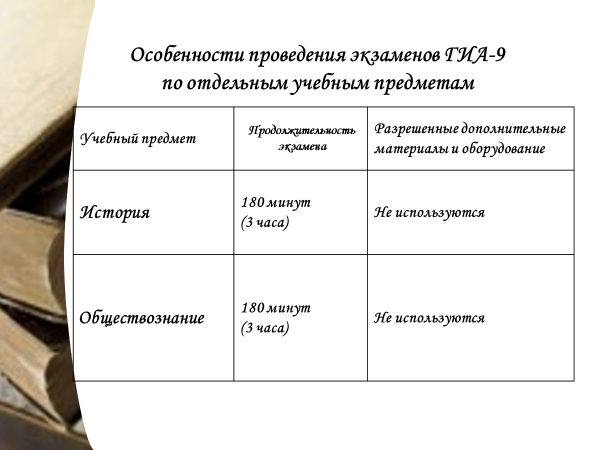 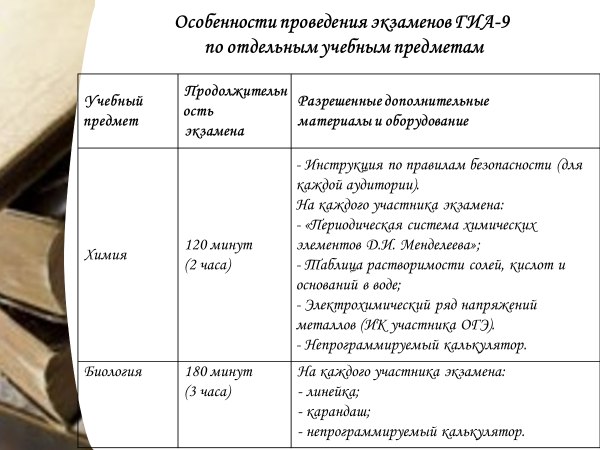 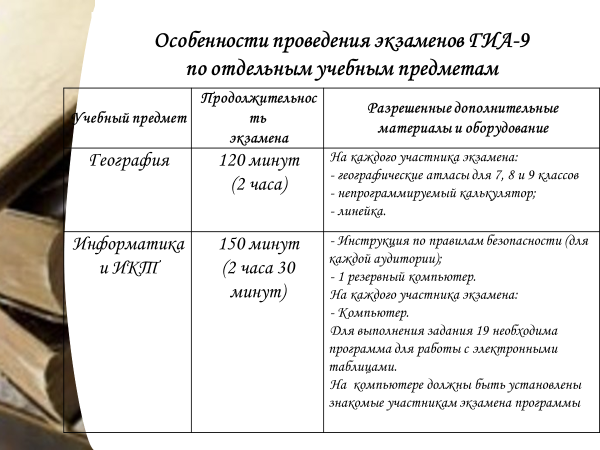 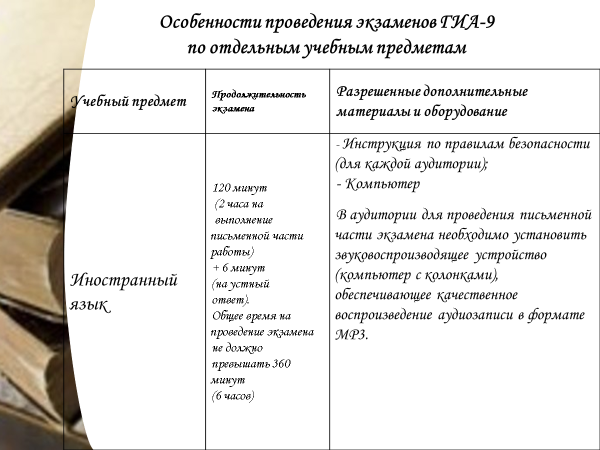 КАК ВЫБРАТЬ ПРЕДМЕТЫ?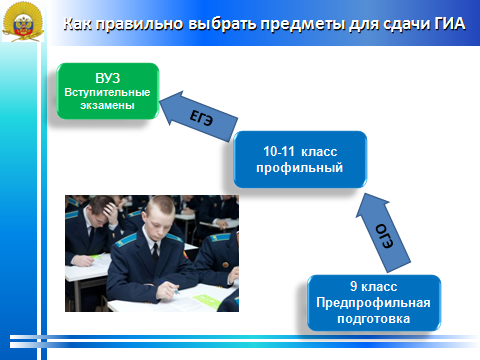 Обратите внимание на слайд. Уже сегодня вы должны мыслить на перспективу и ответить себе на вопрос: Кем я хочу стать? Какой выбираю ВУЗ? Какие предметы мне необходимы для поступления? От этого зависит выбор предметов на ОГЭ, а затем и на ЕГЭ.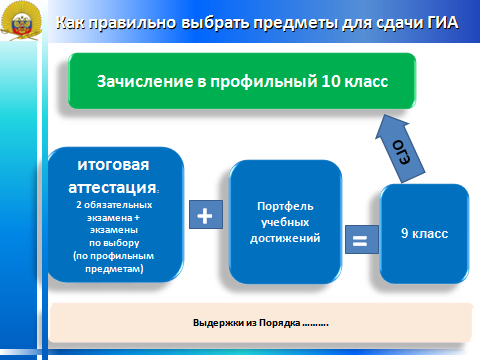 Обращаю ваше внимание на то, что на основании результатов ОГЭ будет проходить зачисление в 10 класс по выбранному вами профилю обучения.  При этом учитываются результаты ОГЭ и портфолио.КАК ГОТОВИТЬСЯ К  ГИАВ училище созданы условия для успешной подготовки к экзаменам. В этом учебном году изрядная часть уроков посвящена подготовке к экзаменам, регулярно проводятся проверочные и контрольные в формате ГИА, отрабатываются навыки работы с бланками. Проводятся индивидуально-групповые занятия.  От вас требуется желание, упорство и дисциплина.  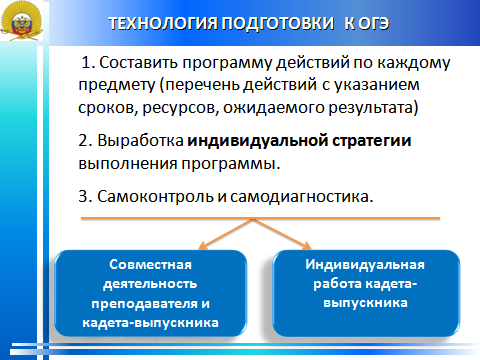 Залог успеха в подготовке - самодисциплина. Очень действенным способом организоваться является составление плана. Он не обязательно должен быть подробным и строгим. Например, на первых порах достаточно будет определить для себя: «4 часа в неделю на подготовку»! - и отработать эти часы станет уже делом принципа.Составляя план на каждый день подготовки, необходимо четко определить, что именно сегодня будешь изучать. Не вообще «немного позанимаюсь», а какие именно разделы и темы.По ходу подготовки фиксируйте результаты. Особенно важно отмечать для себя трудные темы и задания. Это позволит целенаправленно устранять пробелы и вникать в те моменты, которые вызывают затруднения. Лучше для этой цели завести отдельную тетрадь. Накануне экзамена эти записи будут особенно важны - с ними вы сможете за 2-3 дня повторить и отработать все "скользкие" моменты и значительно сэкономить время.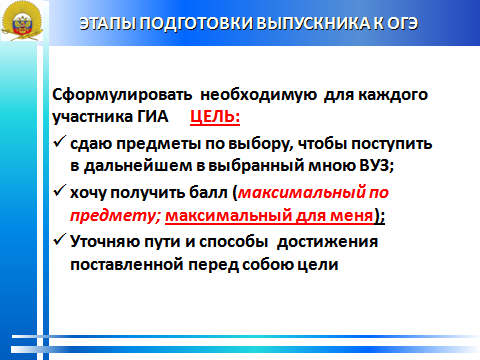 Обязательно уделите достаточно времени простым заданиям! Помните: эти баллы  упускать нельзя. Заработать 1 балл на сложных заданиях труднее, чем  4-5  баллов на простых - тем обиднее будет ошибиться в простых заданиях. 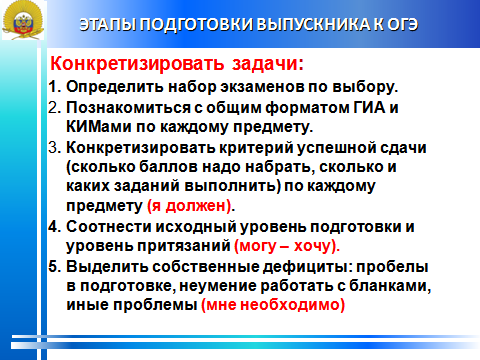 Соотнесите свои желания и возможности. Выделите собственный дефицит знаний. Преподаватели готовы помочь сократить этот дефицит.Вам в помощь электронные ресурсы российских образовательных порталов. и       и    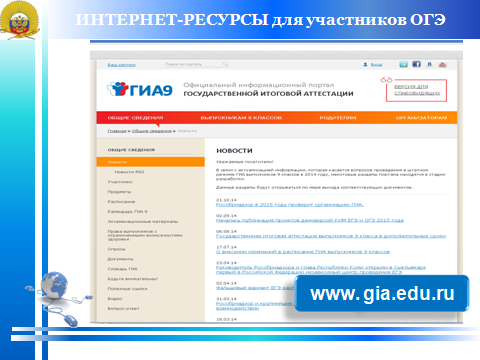 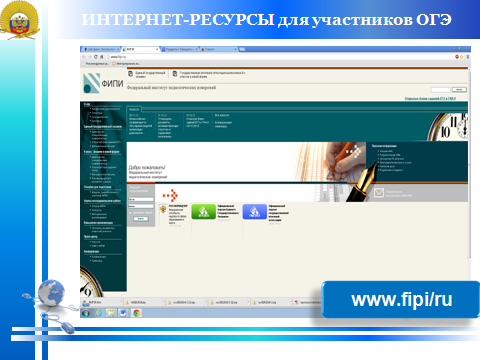 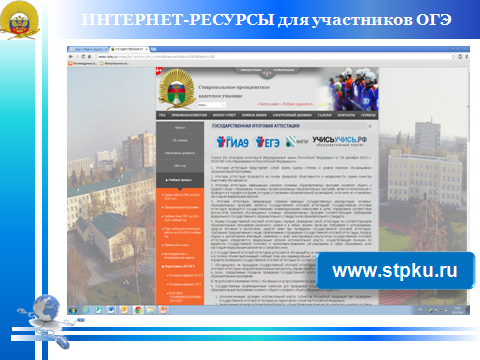 На сайте ФИПИ в разделе ГИА-9 началась публикация открытого банка заданий   ОГЭ -2024. В нем представлены все типы экзаменационных заданий по всем предметам ГИА. Вы можете самостоятельно  выполнять задания демоверсий. Помните! При выполнении работы надо очень внимательно читать не только УСЛОВИЕ задания, но и ФОРМУЛИРОВКУ задания (что именно требуется сделать), и ИНСТРУКЦИЮ по выполнению задания (как записать ответ).Давайте проверим насколько вы внимательны, умеете ли вы следовать инструкции? Техника: Обучающимся раздается карточка с заданием. Учащиеся читают и выполняют по необходимости все пункты инструкции. Время работы 3 минуты. Преподаватель следит за временем и сообщает через каждую минуту, сколько осталось.  Карточка- задание:Умеете ли вы следовать инструкции?Выполните этот тест, имея в распоряжении 3 минуты.До того, как что-нибудь сделать, внимательно все прочитайте.Напишите печатными буквами ваше имя в правом верхнем углу листа.Обведите ваше имя.Под именем напишите свой адрес.Своим обычным голосом сосчитайте вслух от 1 до 10.В левом углу нарисуйте 3 треугольника.В каждом треугольнике нарисуйте кружочек. В нижнем левом углу нарисуйте круг.Заключите круг в прямоугольник. В  правом нижнем углу проделайте острием карандаша или ручки  три маленькие дырочки.Громко крикните: «Я закончил!» Теперь, когда вы все внимательно прочитали, выполните только задания 1 и 2.Вывод: Это упражнение учит вас внимательно читать инструкцию и задание. Выполнив его, вы поняли, что отдельные пункты инструкции достаточно прочитать, а другие необходимо выполнить в обязательном порядке. Надеюсь, что на ГИА вы вспомните это упражнение и будете внимательны при прочтении инструкции.Делаем вывод: Неукоснительное следование правилам и инструкциям поможет   получить более высокий результат на экзамене.  Я желаю нам всем удачи в подготовке к экзаменам!ПРОТОКОЛ №  1КЛАССНОГО ЧАСА   в 9 Б классе     25 сентября 2023г.   Классный руководитель   Бойков Евгений МихайловичПрисутствовало 21обучающийся.Повестка дня: Основные вопросы проведения государственной итоговой аттестации  выпускников 9-х классов (классный час на тему): Были рассмотрены следующие вопросы:1.   Ознакомление с нормативными документами, правилами проведения государственной итоговой аттестации выпускников 9 класса в 2023-2024 уч. году.2.   О ходе подготовки к итоговой аттестации в 9 классе .
3.   Ознакомление с результатами пробных экзаменов по предметам.4.   Самоподготовка как одно из условий успешной подготовки к сдаче  ОГЭ.5.   Психологическая готовность учащихся к экзаменам. Просмотр презентации.-Памятка для участников ГИА-9 и их родителей / законных представителей в 2024 г.- Проект расписания проведения ОГЭ и ГВЭ-9 в 2024 году- Памятка родителям по подготовке учащихся к экзаменам6.    Правила заполнения и получения аттестата об окончании основного общего образования7. Организационные вопросы класса.Приложениек протоколу классного часа от  25    №    1Лист ознакомления обучающихся 9 Б классаМАОУ СОШ № 9 муниципального образования Отрадненский район№ФИО учащихсяДатаподпись1Бахмачев Савелий Романович2Васильев Максим Андреевич3Гамиева Дарина Дмитриевна4Досбаев Андрей Петрович5Дошоян Артём Симикович6Захарова Софья Михайловна7Коротин Даниил Александрович8Леонов Владимир Владимирович9Махарадзе Давил Зазавич10Меркулова Дарья Юрьевна11Минкин Дмитрий Анатольевич12Пащенко Ангелина Николаевна13Пилипенко Диана Александровна14Рящин Владимир Владимирова15Савишко Влада Юрьевна16Светличная Анастасия Владимировна17Серебрякова Юлия Николаевна18Сидоркина Софья Юрьевна19Тибиева Ксения Владимировна20Трегубова Валерия Андреевна21Шарапова Юлия Дмитриевна